Мастер-класс по изготовлению Новогодней открытки, для этого нам понадобится:- лист картона- салфетка с рисунком-ножницы- клей- стиплер-тесьма зеленого и красного цвета -пайеткиБерем картон и вырезаем его по размеру салфетки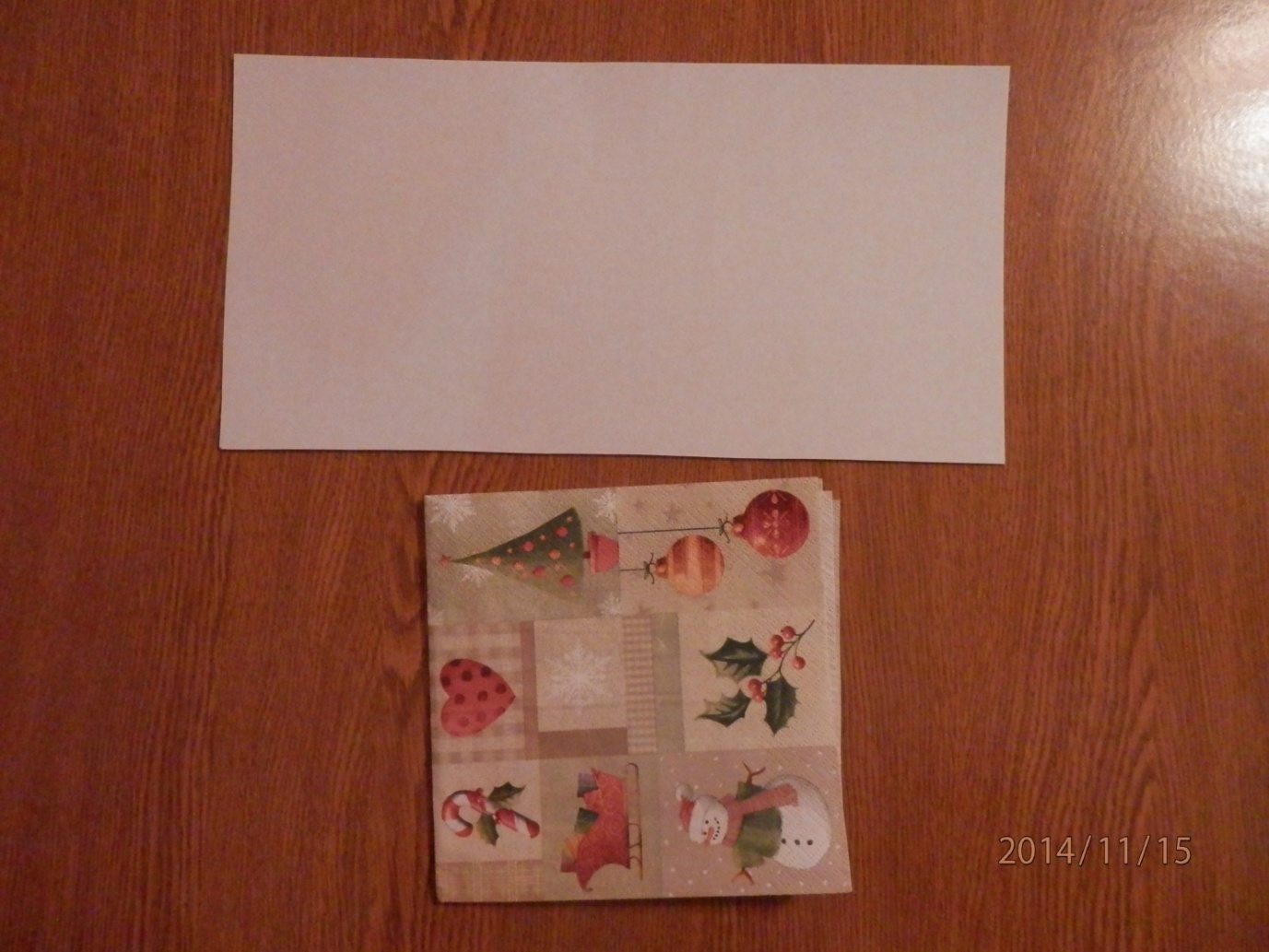 Приклеиваем салфетку на картон и сгибаем как открытку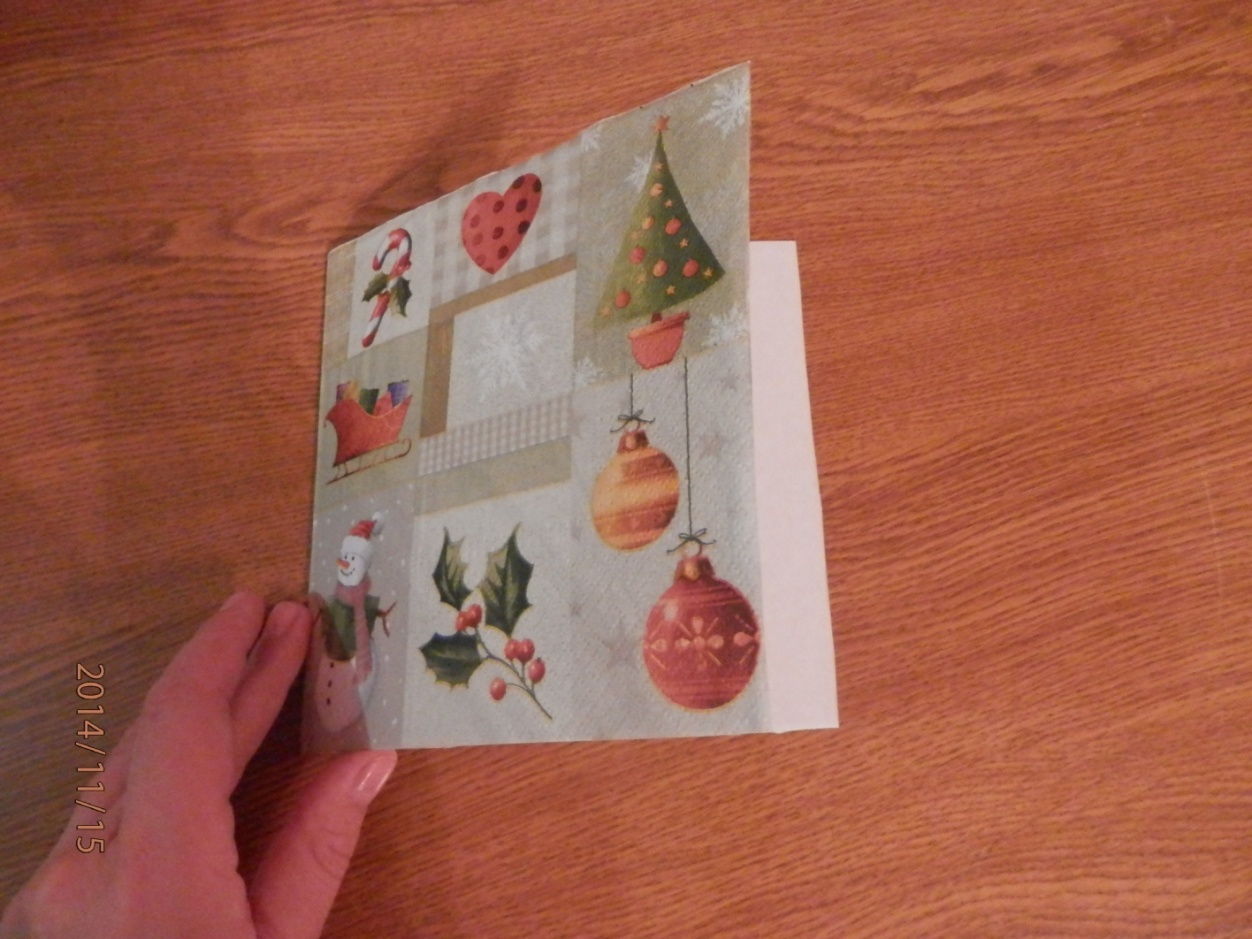 Берем зеленую тесьму и с помощью ножниц и стиплера делаем заготовки для ёлочки.  Собираем и приклеиваем её на открытку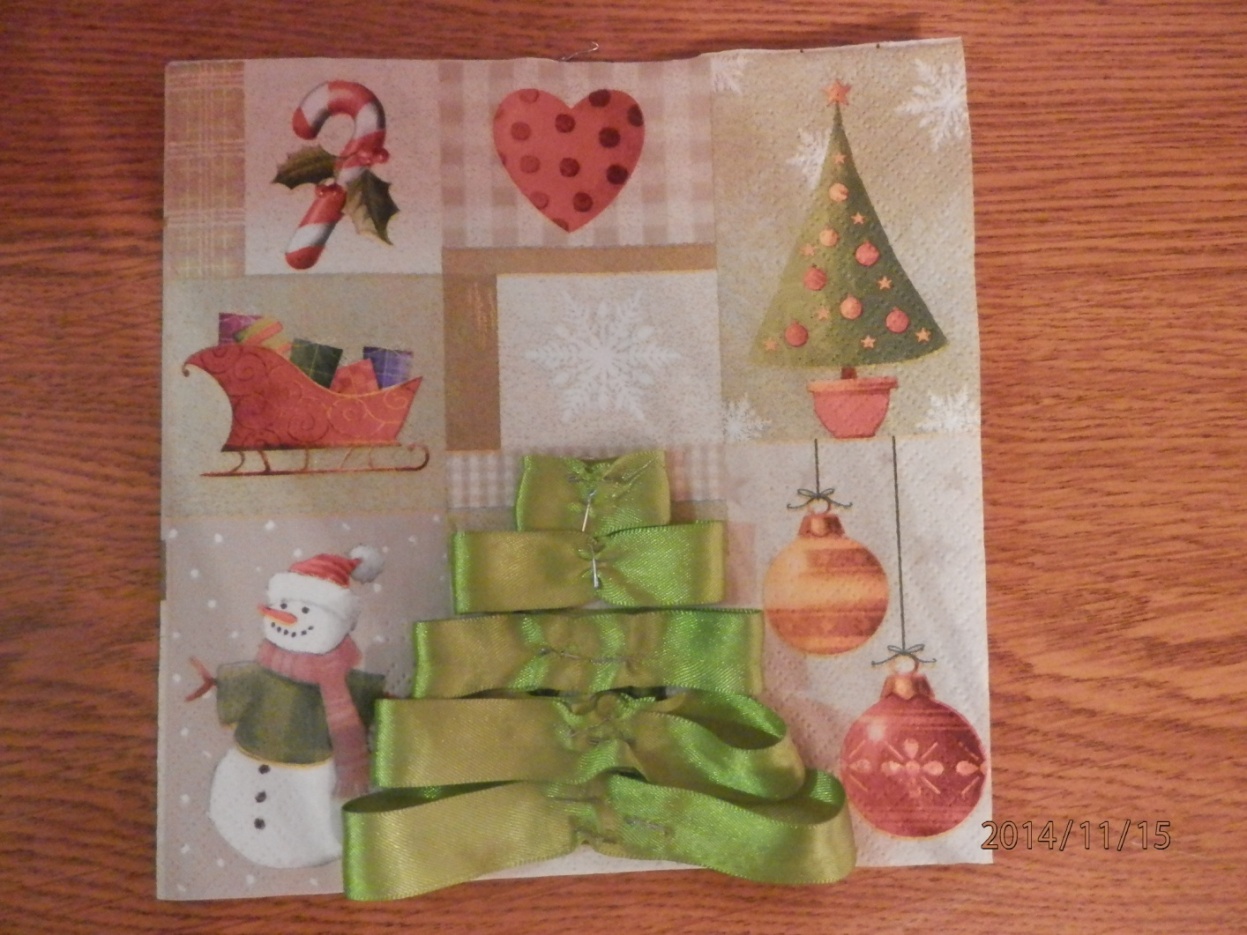 Из красной тесьмы на нитку собираем цветочек-звездочку и приклеиваем к елочке 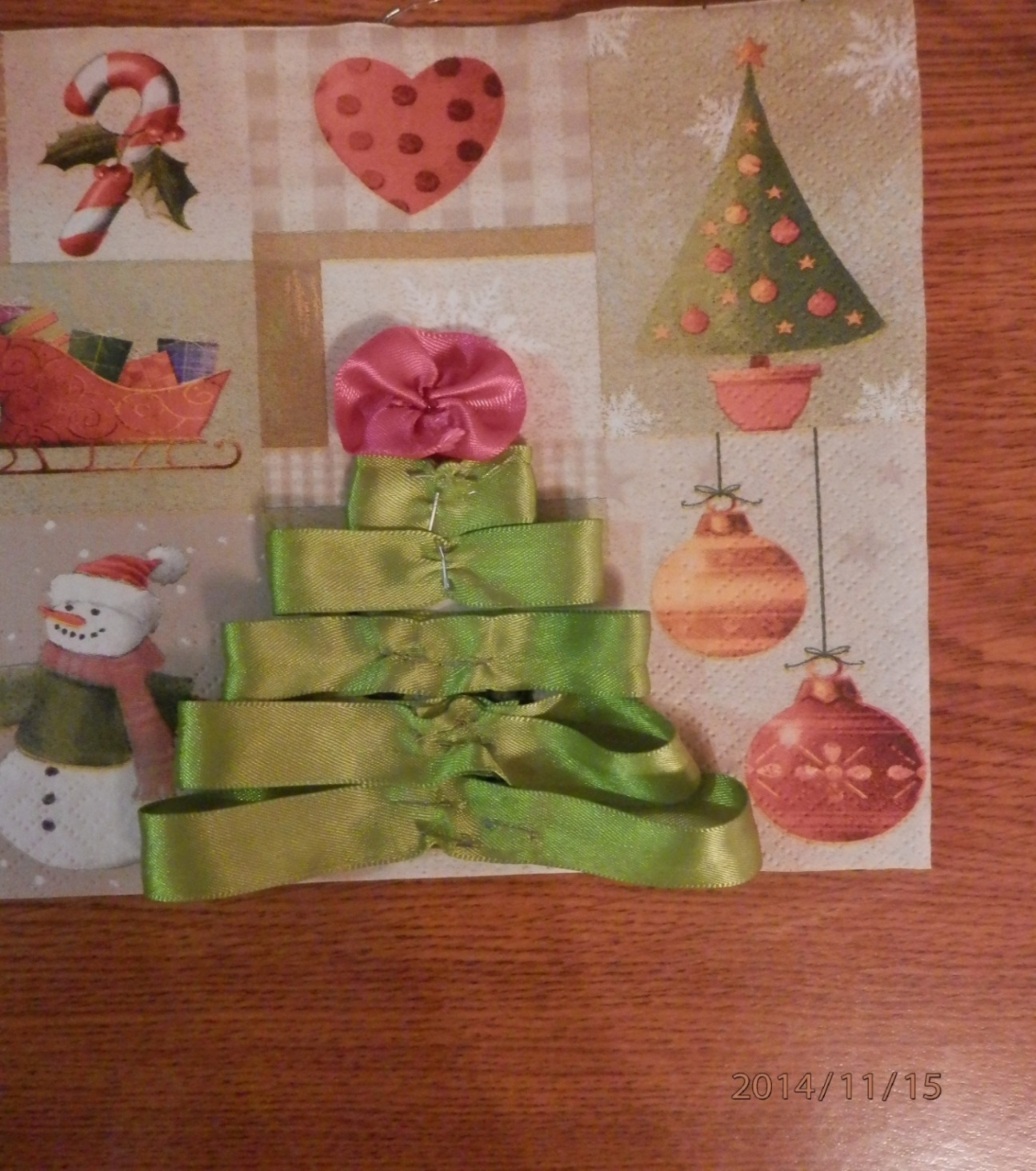 Берем пайетки и приклеиваем их для украшения и тем самым закрываем скрепки на елочке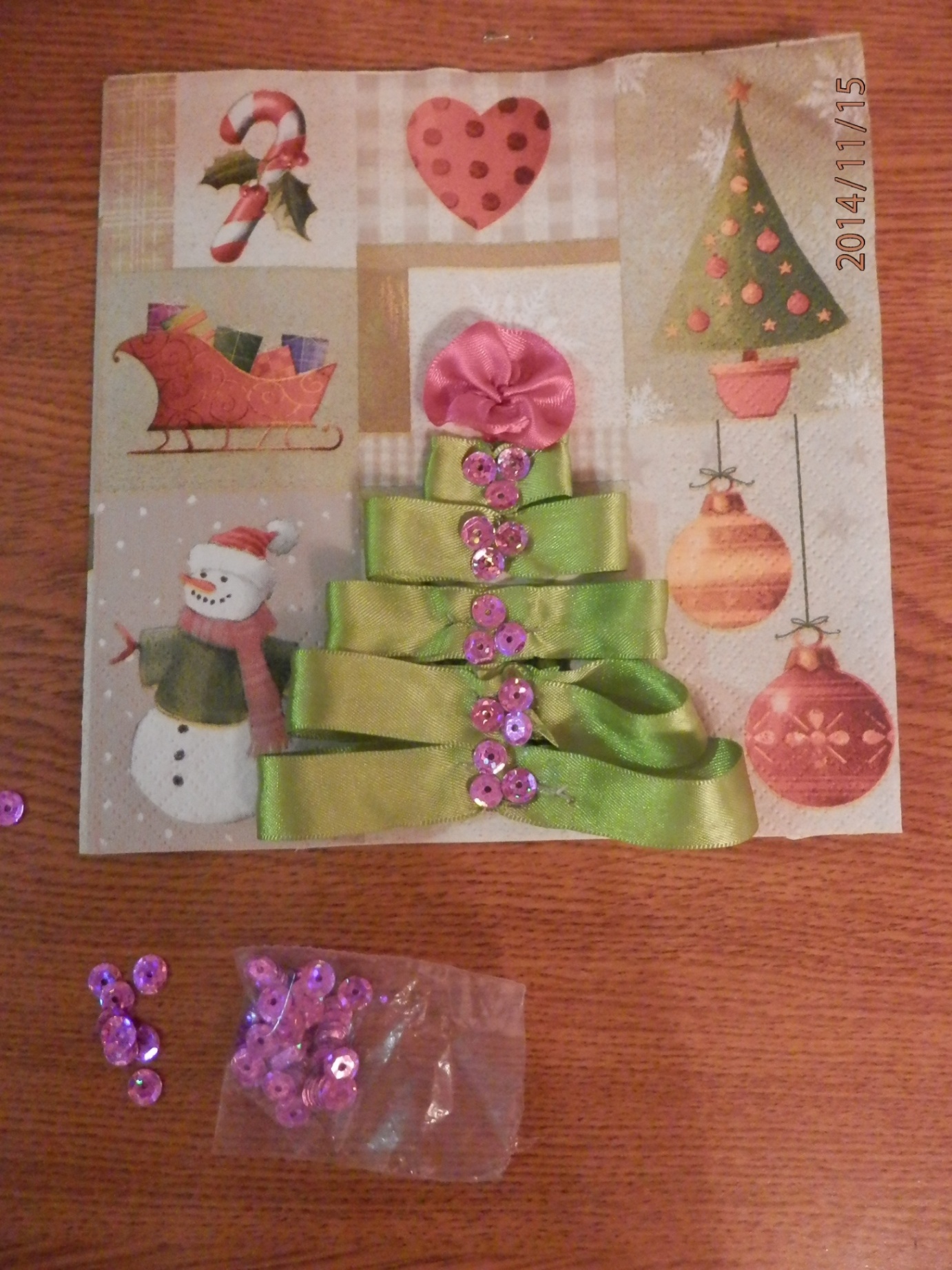 Для того чтобы сделать надпись на открытке, вырежем листок белой бумаги произвольной формы, подпишем и приклеим сверху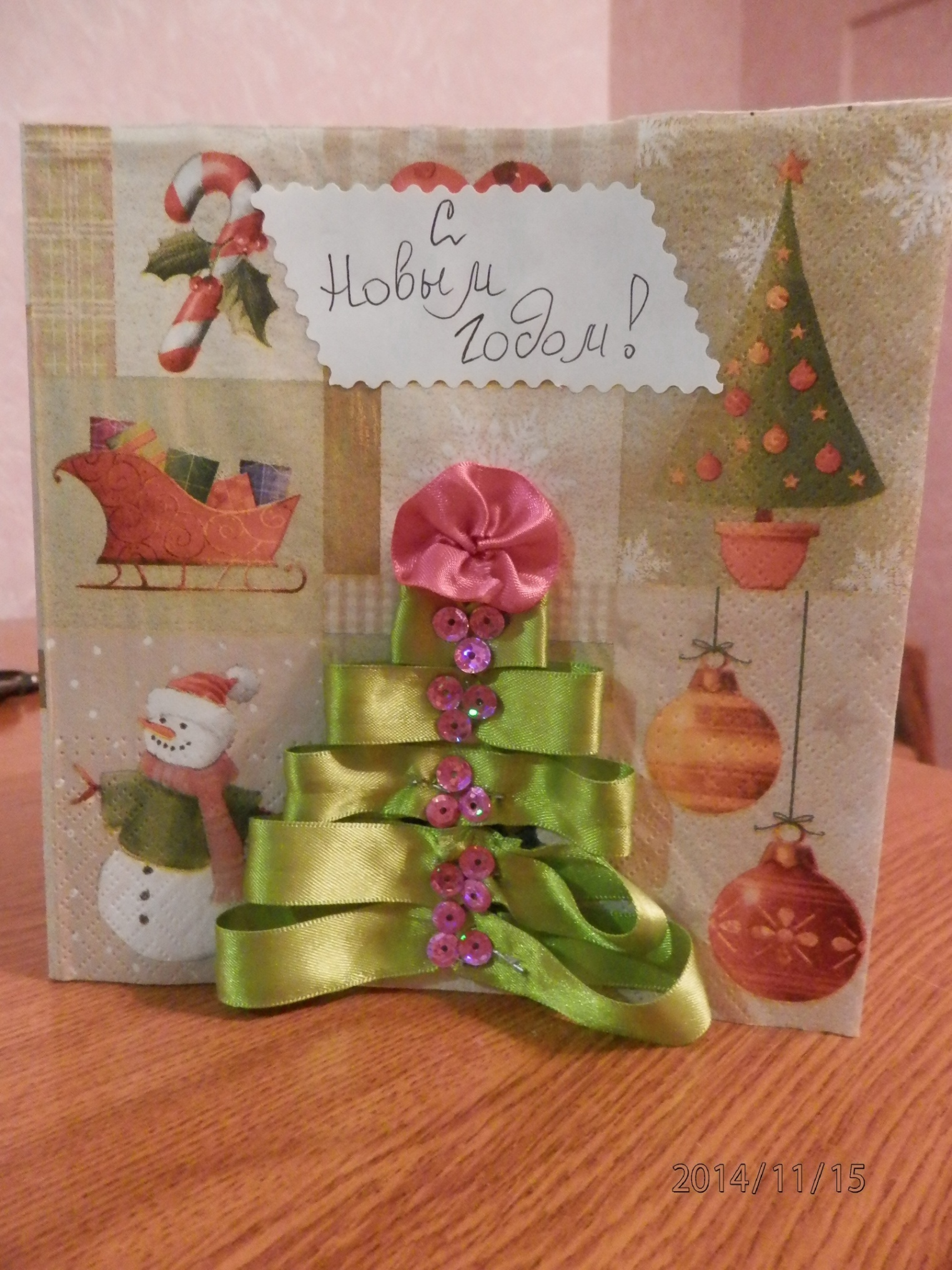 Открытка готова! 